КАК ПРИВИТЬ ДЕТЯМ КУЛЬТУРНО-ГИГИЕНИЧЕСКИЕ НАВЫКИВажной составной частью культуры поведения человека, являются культурно-гигиенические навыки. С самого раннего возраста необходимо прививать детям любовь к чистоте и опрятности, так как это, несомненно, залог физического и психологического здоровья. Привитые с детства навыки приносят огромную пользу в дальнейшей жизни. Формирование культурно-гигиенических навыков у младших дошкольников - весьма  специфичны и требуют определенных знаний.  Необходимо учитывать, что малыши 2-3 летнего возраста впервые сталкиваются с такими задачами, как умывание, мытье рук, использование полотенца, зубной щетки, носового платка и т.д. Самостоятельно одеться или раздеться – еще очень трудно для них, поэтому знакомство с этими важными  навыками должно быть мягким и терпеливым со стороны взрослых. Однако не стоит забывать, что излишняя мягкость так же не желательна, так как ребенок однажды потерпев неудачу в довольно не легкой для него задаче, и почувствовав незамедлительную помощь взрослого, в следующий раз может отказаться что-либо делать сам. Следовательно - главными приоритетами в  формировании культурно-гигиенических навыков у младших дошкольников должны быть: понимание внутреннего мира ребенка, терпение к его неуклюжести и медлительности, поощрение любого, даже самого незначительного успеха, настойчивость в правильном и последовательном выполнении задачи, требовательность к проявлению самостоятельности.Чтобы облегчить ребенку освоение новых навыков, необходимо делать этот процесс доступным, интересным и увлекательным. Продолжать учить детей под контролем взрослого, а затем самостоятельно мыть руки после загрязнения и перед едой, насухо вытирать лицо и руки личным полотенцем. Учить с помощью взрослого приводить себя в порядок. Формировать навык пользования индивидуальными предметами (носовым платком, салфеткой, полотенцем, расчёской, горшком). В процессе еды побуждать детей к самостоятельности, учить держать ложку. В процессе одевания и раздевания напоминать детям их порядок. При небольшой помощи взрослого учить снимать одежду, обувь (расстёгивать пуговицы спереди, застёжки на липучках); в определённом порядке аккуратно складывать снятую одежду; правильно надевать одежду и обувь.Приведем ниже несколько полезных рекомендаций для проведения гигиенических процедур. Учим умываться. Для начала создайте все необходимые условия:- разместите крючок для полотенца на уровне роста (но не глаз!) ребенка;- подставьте к умывальнику скамеечку, стоя на которой он сможет достать кран;- прикрепите ручку-держатель к стене, чтобы ребенок мог держаться за нее обеими руками при подмывании, мытье ног, принятии гигиенического душа;- положите в ванной коврик (решетку), чтобы ребенок не поскользнулся.Предметы, которыми ребенок будет пользоваться самостоятельно, следует подобрать с учетом его возрастных возможностей. Размер куска мыла должен соответствовать руке ребенка; полотенце и петелька на нем должны быть такими, чтобы малыш одним движением мог снять и повесить его; стаканчики для зубной щетки и полоскания рта должны быть устойчивыми, удобными и безопасными; расческу следует выбрать с тупыми зубчиками, чтобы не повредить нежную кожу малыша, а ее размер должен соответствовать его руке. Предметы личной гигиены ребенка должны быть красочными, располагающими к запоминанию. Уже в возрасте года ребенок способен находить свое полотенце, которое всегда висит в определенном месте и имеет какой-либо красочный ориентир (рисунок на ткани, аппликация, вышивка и т.п.). Удобная организация условий для гигиенической процедуры должна побуждать ребенка к активности, самостоятельным действиям.Теперь можно перейти непосредственно к самому умыванию. Для этого нужно:- завернуть рукава одежды ребенка;- проверить температуру воды;- намылить ладони малыша до образования пены, потереть ими друг о друга;- смыть мыло под струей воды, побуждая малыша к самостоятельным действиям;- вымыть лицо, называя каждую его часть;- учить сморкаться: зажимая то одну, то другую ноздрю, предложить с усилием выдуть струю воздуха;- еще раз обмыть водой руки ребенка;- закрыть воду;- снять полотенце, привлекая малыша к участию в этом;- насухо вытереть лицо и руки, называя части тела и лица, которые вытираются;- похвалить малыша, например, предложив посмотреть в зеркало: "Вот какой ты стал чистенький и красивый!"Гигиеническое воспитание младшего дошкольника направлено на приобщение его к следующим гигиеническим навыкам, как в детском саду, так и дома:- мыть руки перед едой и после каждого загрязнения;- умываться после ночного сна и после каждого загрязнения;- принимать ежедневно гигиенический душ перед ночным сном, а летом — и перед дневным сном;- мыться с мылом и мочалкой через два дня на третий;- подмываться перед сном и после сна, если малыш проснулся мокрым;- полоскать рот после приема пищи (с двух лет);- пользоваться зубной щеткой (с двух лет);- пользоваться носовым платком по мере надобности в помещении и на прогулке (самостоятельно с двух с половиной лет);- пользоваться расческой, стоя перед зеркалом (с полутора — двух лет);- ухаживать за ногтями с помощью щеточки (с двух с половиной лет);- не брать пищу грязными руками (под контролем взрослого на протяжении всего раннего детства).Необходимо тесное сотрудничество воспитателей и родителей. Привитые в детском саду культурно-гигиенические навыки и самостоятельность, должны поддерживаться и приветствоваться родителями. Только так возможно гармоничное развитие личности ребенка.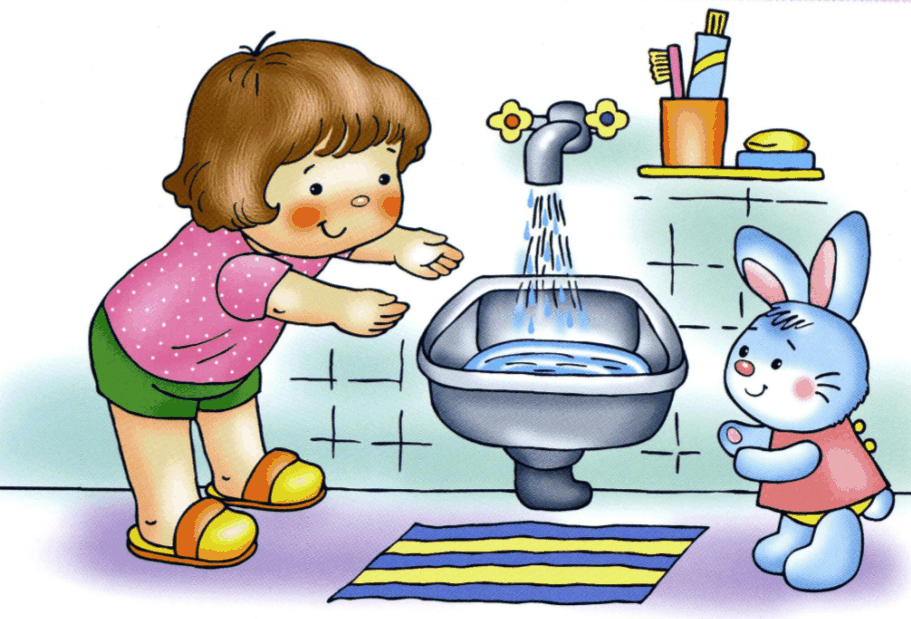 